Order Of Business1	Opening of Meeting and Prayer	42	Acknowledgement of Country	43	Recording of Meeting	44	Present	45	Apologies	46	Confirmation of Minutes	57	Disclosure of Conflicts of Interest	58	Public Question Time	59	Petitions	6Nil10	Presentations/Deputations	611	Community Strengthening Reports	811.1	Age Well Live Well Strategy 2022-2025	812	Customer Care and Advocacy Reports	1312.1	2021-2025 Moorabool Shire Council Plan - Third Quarter Progress for January - March 2022	1312.2	2017-2021 Moorabool Shire Council Plan - Outstanding Actions Progress Report	1713	Community Assets & Infrastructure Reports	1913.1	Capital Improvement Quarterly Report - 31 March 2022	1914	Other Reports	23Nil15	Notices of Motion	23Nil16	Notices of Rescission	23Nil17	Mayor’s Report	2417.1	Mayor's Report	2418	Councillors’ Reports	2519	Urgent Business	2520	Closed Session of the Meeting to the Public	25Nil21	Meeting Closure	251	Opening of Meeting and PrayerThe Mayor opened the meeting with the Council Prayer at 6.00pm.2	Acknowledgement of CountryI acknowledge the Traditional Owners of the land on which we are meeting. I pay my respects to their Elders, past and present, and the Aboriginal Elders of other communities who may be here today.3	Recording of MeetingIn accordance with Moorabool Shire Council’s Governance Rules, the meeting is livestreamed. 4	PresentCr Tom Sullivan, Mayor 		West Moorabool WardCr Tonia Dudzik, Deputy Mayor	East Moorabool WardCr Moira Berry				East Moorabool WardCr Rod Ward				East Moorabool WardCr David Edwards			East Moorabool WardCr Ally Munari				Woodlands WardCr Paul Tatchell				Central Moorabool WardOfficers:Mr Derek Madden 			Chief Executive OfficerMs Caroline Buisson			General Manager Customer Care & AdvocacyMr Phil Jeffrey				General Manager Community Assets & InfrastructureMs Sharon McArthur			Acting General Manager Community StrengtheningMr Henry Bezuidenhout		Executive Manager Community Planning & Economic DevelopmentMs Jade Moerenhout			Coordinator - Early Years and Youth Services5	Apologies Nil.6	Confirmation of Minutes7	Disclosure of Conflicts of InterestNil.8	Public Question TimeNil.9	Petitions.Nil.10	Presentations/Deputations Nil.11	Community Strengthening Reports11.1	Age Well Live Well Strategy 2022-2025Author:	Niki Efstratiou, Community Connections Project CoordinatorAuthoriser:	Sally Jones, General Manager Community Strengthening Attachments:	1.	Age Well Live Well Strategy 2022-2025 (under separate cover)   PurposeThe purpose of this report is to provide information on the feedback received during the public exhibition of the Draft Age Well Live Well Strategy 2022-2025 and seek Council adoption of the Strategy which has been provided as Attachment 1. Executive SummaryCouncil undertook a deliberative engagement process between November and December 2021 to engage residents in conversations about how to positively age in Moorabool Shire; The deliberative engagement process included community feedback via Council’s ‘Have your Say’ portal, telephone surveys with Moorabool aged care clients and face to face meetings with community groups; The Strategy is based on the World Health Organisation Age-Friendly Cities Framework and includes information on local and national demographic and research data, government priorities and policy frameworks;Council undertook a four week public exhibition period of the Draft Age Well Live Well Strategy 2022-2025 to seek community and stakeholder feedback; Feedback received from community and stakeholder representatives has been incorporated into the Age Well Live Well Strategy 2022-2025. BackgroundThe Age Well Live Well Strategy 2022-2025 is a four-year plan that will enhance the health and wellbeing of older residents. The Strategy captures the experiences of older residents in relation to the built environment, social participation and access to services and supports. The Strategy provides information on how Council will work collaboratively with the community and stakeholders to improve the quality of life of older residents.  Consultation and Feedback Following community consultation to develop the document, the Draft Age Well Live Well Strategy 2022-2025 was on public exhibition via Council’s ‘Have your Say’ portal between 10 February and 10 March 2022. Requests for feedback were promoted using Council’s social media and a poster campaign was developed directing responses to Council’s Have Your Say portal. Posters were distributed on all community noticeboards and printed copies of the Strategy and feedback forms were distributed at Council customer service centres and libraries. Printed copies of the Draft Strategy were sent by post to community groups and consultation participants. The Draft Strategy was emailed to relevant Council Officers and a meeting organised with the Positive Ageing Advisory Committee. Community and stakeholder feedback between 10 February and 10 March 2022 included: 	The ‘Have your Say’ online portal had a total of 348 web views but no feedback was recorded; 	 The Darley Council customer service centre received a feedback form from a resident who endorsed the Strategy and made no recommendations for change; 	No feedback was received from members of community groups; 	Five Council Officers provided feedback to amend actions. Review of FeedbackIn reviewing the feedback and suggested actions, consideration was given to: 	Evaluating if feedback and suggested actions were out of scope of the Age Well Live Well Strategy 2022-2025; 	Evaluating if feedback and suggested actions had been documented in the Council Plan or other Council strategies. Recommendations to changes to the final Age Well Live Well Strategy 2022-2025After review and consideration of feedback received on the Draft Strategy between 10 February and 10 March 2022, the following changes and insertions are recommended: ProposalIt is proposed that Council adopts the Age Well Live Well Strategy 2022-2025 in accordance with the feedback received from the community and stakeholders. Council PlanThe Council Plan 2021-2025 provides as follows:Strategic Objective 1: Healthy, inclusive and connected neighbourhoodsPriority 1.1: Improve the health and wellbeing of our communityThe proposed Age Well Live Well Strategy 2022-2025 is consistent with the Council Plan 2021-2025.Financial ImplicationsThere are no financial implications associated with this recommendation. Risk & Occupational Health & Safety IssuesCommunications & Consultation StrategyVictorian Charter of Human Rights & Responsibilities Act 2006In developing this report to Council, the officer considered whether the subject matter raised any human rights issues. In particular, whether the scope of any human right established by the Victorian Charter of Human Rights and Responsibilities is in any way limited, restricted or interfered with by the recommendations contained in the report. It is considered that the subject matter does not raise any human rights issues.Officer’s Declaration of Conflict of InterestsUnder section 130 of the Local Government Act 2020, officers providing advice to Council must disclose any interests, including the type of interest.General Manager – Sally Jones In providing this advice to Council as the General Manager, I have no interests to disclose in this report.Author – Niki Efstratiou In providing this advice to Council as the Author, I have no interests to disclose in this report. ConclusionThe Age Well Live Well Strategy 2022-2025 will deliver a four year plan that: 	responds to issues raised in the community and through stakeholder consultation; 	builds on existing strengths and opportunities; and	uses a partnership approach to develop solutions to identified community needs. 12	Customer Care and Advocacy Reports12.1	2021-2025 Moorabool Shire Council Plan - Third Quarter Progress for January - March 2022Author:	Troy Watson, Senior Corporate Planning LeadAuthoriser:	Caroline Buisson, General Manager Customer Care & Advocacy Attachments:	1.	2021-2025 Moorabool Shire Council Plan Third Quarter Progress Report for January to March 2022 (under separate cover)   PurposeThe 2021–2025 Moorabool Shire Council Plan (“Council Plan”) sits within the Council’s planning framework and identifies the main priorities and expectations over a four-year period.This report provides an update on the status of actions in the third quarter of this year, January-March 2022.Executive Summary	Overall, there are 55 Strategic Actions to be achieved this financial year.	Progress is being made on the majority of Council Plan actions for the third quarter of the 2021/22 financial year.	Some 2021/22 actions may not be fully complete by 30 June 2022. This is largely due to resource and workload constraints. BackgroundThe three strategic objectives outlined in the Council Plan that guide new initiatives and continuing services are:1.	Healthy, inclusive and connected neighbourhoods2.	Liveable and thriving environments3.	A Council that listens and adapts to the needs of our evolving communitiesEach objective has a set of priorities, or desired outcomes, which set out strategic actions to be undertaken over the planned four years to achieve the objectives.Quarterly performance reporting allows Council to effectively measure, monitor, review and report on its performance, while providing open and transparent reporting to the community. This report presents the third quarter progress performance against the actions set for the 
2021/22 financial year.ProposalThe 2021–2025 Moorabool Shire Council Plan – Third Quarter Progress Report January-March 2022 is provided as Attachment 1 to this report.Overall there are 55 actions to be achieved this financial year. Of these actions for the first quarter period, 45 actions have reached 90% or greater of their target for the period, seven actions have achieved between 60% and 90% of its target and three actions are at less than 60% of their target.  Thirteen actions are now fully complete, an increase of six from the previous quarter. The following table summarises the status of those actions set to be achieved in the 2021/22 financial year:There are some 2021/22 actions may not be fully complete by 30 June 2022. This is largely due to resource and workload constraints. Where work on a project will continue into 2022/23, this is outlined in the progress comments in the attachment. The attachment includes four actions identified as deferred, for completion in the next financial year.The following actions have been identified for potential carry forward for completion in 2022/23:	Develop a Visitor strategy and Action plan	Review Economic Development strategy and develop Action plan	Develop an Investment Attraction strategy	Consult and complete Car Parking strategy & Car Parking policy	Develop a Development Contribution Policy	Commence Rural Land Use strategy	Commence Bungaree and Wallace Structure plans	Develop the Bacchus Marsh Avenue of Honour Management Plan	Develop the Gateway strategy	Develop the Open Space strategy	Commence construction of the West Maddingley Early Years and Community Hub	Review and update the draft Urban Design Guidelines for new development, including sustainable subdivision principles	Develop the ICT strategyThe following action has been delayed, and is dependent on a grant funding outcome to proceed:	Commence construction of the Regional Bowls FacilityThe following action from 2021/22 will be incorporated into a 2022/23 action, to consolidate this work into one overarching Sustainable Environment Strategy: 	Develop the Sustainable Building strategyThe above changes have been considered in the planning of 2022/23 actions.Council PlanThe Council Plan 2021-2025 provides as follows:Strategic Objective 3: A Council that listens and adapts to the needs of our evolving communitiesPriority 3.4: Measure performance, communicate our results and continue to improve our services every dayThe proposal to receive the 2021-2025 Moorabool Shire Council Plan – Third Quarter Progress Report for January to March 2022, is consistent with the Council Plan 2021-2025.Financial ImplicationsThe implementation of Council Plan actions is resourced by Council’s adopted annual budget.Risk & Occupational Health & Safety IssuesThere are no Risk or Occupational Health & Safety issues in relation to this report.Communications & Consultation StrategyThe third quarter progress comments and performance status of each action was uploaded in April onto the online Council Performance Dashboard. Community members can access the dashboard to view performance of each of the Council Plan Priorities, current as of 31 March 2022.Specific projects are the subject of their own communications strategy, nevertheless this report will be displayed on Council’s website and the end of year progress will be reported in Council’s Annual Report.Victorian Charter of Human Rights & Responsibilities Act 2006In developing this report to Council, the officer considered whether the subject matter raised any human rights issues. In particular, whether the scope of any human right established by the Victorian Charter of Human Rights and Responsibilities is in any way limited, restricted or interfered with by the recommendations contained in the report. It is considered that the subject matter does not raise any human rights issues.Officer’s Declaration of Conflict of InterestsUnder section 130 of the Local Government Act 2020, officers providing advice to Council must disclose any interests, including the type of interest.General Manager - Caroline BuissonIn providing this advice to Council as the General Manager, I have no interests to disclose in this report.Author – Troy WatsonIn providing this advice to Council as the Author, I have no interests to disclose in this report. ConclusionOverall, there are 55 actions being reported on for 2021/22.  Progress is being made on the majority of Council Plan actions for the third quarter of the 2021/22 financial year. There are some 2021/22 actions may not be fully complete by 30 June 2022 and will need to carry forward for completion in 2022/23.   12.2	2017-2021 Moorabool Shire Council Plan - Outstanding Actions Progress ReportAuthor:	Troy Watson, Senior Corporate Planning LeadAuthoriser:	Caroline Buisson, General Manager Customer Care & Advocacy Attachments:	1.	2017-2021 Outstanding Council Plan Actions - March 2022 (under separate cover)   PurposeThis report provides an update on the progress of outstanding actions from the 2017-2021 Moorabool Shire Council Plan.Executive Summary	10 Strategic Actions were carried over from the 2017-2021 Council Plan.  Five actions have been completed and five remain ‘In Progress’.	Progress is being made on the remaining actions which will continue to be reported on until completion. BackgroundOf the strategic actions identified for completion in the final year of the 2017-2021 Moorabool Shire Council Plan, 10 were incomplete at 30 June 2021 and were not captured in Council’s new 2021-2025 Council Plan. Accordingly, quarterly reporting will continue for these outstanding Council Plan actions until all actions are complete.A full report including commentary against these actions is also provided in Attachment 1.ProposalOf the 10 outstanding Strategic Actions, regular progress is being made, and five actions have been completed with five remaining ‘In Progress’. These actions will continue to be reported on until completion. A progress report including commentary on the status of these actions is provided in Attachment 1.Council PlanThe Council Plan 2021-2025 provides as follows:Strategic Objective 3: A Council that listens and adapts to the needs of our evolving communitiesPriority 3.4: Measure performance, communicate our results and continue to improve our services every dayThe proposal to receive the 2017-2021 Moorabool Shire Council Plan – Outstanding Actions Progress Report is consistent with the Council Plan 2021-2025.Financial ImplicationsThe implementation of outstanding Council Plan actions is resourced by Council’s adopted annual budget.Risk & Occupational Health & Safety IssuesThere are no Risk or Occupational Health & Safety issues in relation to this report.Communications & Consultation StrategySpecific projects are the subject of their own communications strategy.Victorian Charter of Human Rights & Responsibilities Act 2006In developing this report to Council, the officer considered whether the subject matter raised any human rights issues. In particular, whether the scope of any human right established by the Victorian Charter of Human Rights and Responsibilities is in any way limited, restricted or interfered with by the recommendations contained in the report. It is considered that the subject matter does not raise any human rights issues.Officer’s Declaration of Conflict of InterestsUnder section 130 of the Local Government Act 2020, officers providing advice to Council must disclose any interests, including the type of interest.General Manager – Caroline BuissonIn providing this advice to Council as the General Manager, I have no interests to disclose in this report.Author – Troy WatsonIn providing this advice to Council as the Author, I have no interests to disclose in this report. ConclusionCouncil is committed to completing the outstanding actions from the 2017-2021 Moorabool Shire Council Plan, with continued reporting providing for good governance, in line with the overarching governance principles and supporting public transparency principles of the Local Government Act 2020.Of the 10 outstanding Strategic Actions, five are complete and five remain in progress. These actions will continue to be reported on until completion.  13	Community Assets & Infrastructure Reports13.1	Capital Improvement Quarterly Report - 31 March 2022Author:	Ewen Nevett, Manager Engineering ServicesAuthoriser:	Phil Jeffrey, General Manager Community Assets & Infrastructure Attachments:	1.	Individual Project Progress Summary (under separate cover)   PurposeTo provide Council with an overview of the progress of Council’s 2021-2022 Capital Improvement Program to 31 March 2022.Executive SummaryThe delivery of the 2021-2022 Capital Improvement Program is on schedule with 60.2% of the projects either completed, underway, soon to commence, or in procurement stage. BackgroundThe delivery of the Capital Improvement Program (CIP) is an important function of Council’s operations and represents a significant portion of Council’s overall expenditure.  Accordingly, the status of the overall program is reported to Council every quarter.ProposalThis quarterly report provides Council with an overview of the progress of Council’s 2021-2022 Capital Improvement Program to 31 March 2022.Implementation of the 2021/2022 Capital Improvement ProgramThe 2021-2022 Capital Improvement Program currently consists of 108 projects reported to Council.  This number may be adjusted throughout the year as other projects become active.  13 No. projects have already been added to the 2021-2022 program since 1 July 2021.The list incorporates projects from various sources including but not limited to the following:	Projects carried forward from 2020-2021 program.	2021-2022 Council funded projects.	Grant funded projects.The Community Assets & Infrastructure Directorate nominates 6 key stages of the project delivery process and will report with reference to these stages in regard to the overall program status.  The table below summarises the overall program status as of 31 March 2022:The attached report details the proposed timeframe and progress of each individual project. In addition, the report also provides comments in relation to each project and its status.Program StatusAt this stage of the financial year the program is on schedule and within budget.  There are 8 projects “On Hold” (down from 9 at 31 December 2021) either due to unsuccessful/pending grant funding applications or awaiting finalisation of various master planning and community engagement activities.  60.2% of the projects are either completed, underway, soon to commence or in procurement stage, with a further 22.2% at design or document preparation stage.  9 of the 108 projects (8.3%) are behind program at this stage:	3 No. Projects in Gordon (Main Street & Stanley Street, new path; Main Street, kerb replacement; Stanley Street, kerb replacement): Detail design is in the final stages. Procurement of construction will commence in May 2022 with construction anticipated to commence in August 2022.  The industry is currently experiencing issues with the supply of reinforced concrete pipes which may impact construction times.	Werribee Vale Road, Maddingley - Design and Construction: Catchment analysis has been completed and the project is now in detailed design phase.  Procurement is scheduled to commence in June 2022 with construction is anticipated to commence in November 2022 and be completed in December 2022.	Simmons Drive, Bacchus Marsh – Construction: The detailed design is in the final stages with procurement to commence in June 2022 and construction anticipated to commence in September 2022.	Nelson Street, Darley - Drainage renewal: Initial modelling and concept design has been completed.  Construction is anticipated to commence in late 2022.	SRV Cricket Facilities – New Nets, Ballan Recreation Reserve: Construction is scheduled for July/August 2022 following the completion of the new Skate Park at Mill Park, Ballan.	Masons Lane Pavilion and Storage Shed, Bacchus Marsh - renovation and renewal: Construction has been delayed due to redesigns and alterations to shed locations combined with scheduling of works to avoid interrupting user groups use.  Work now scheduled to commence 4 April 2022.	Jonathan Drive, Darley - Playground renewal: Community Engagement has concluded and tenders are expected to be called in May 2022.15 projects are classified as “multi-year” with delivery dates beyond 30 June 2022, many of which are projects funded under the Commonwealth Government’s Local Roads and Community Infrastructure Programs with completion times of 31 December 2022 and 30 June 2023.Council PlanThe Council Plan 2021-2025 provides as follows:Strategic Objective 3: A Council that listens and adapts to the needs of our evolving communitiesPriority 3.3: Focus resources to deliver on our service promise in a sustainable wayThe proposal is consistent with the Council Plan 2021-2025.Financial ImplicationsReporting of the Capital Improvement Program has been resourced as part of Council’s budget; accordingly, there are no additional financial implications.  At this point in time, the program is within budget parameters.Risk & Occupational Health & Safety IssuesThere are no irregular Risk and Occupational Health and Safety issues identified in this report.  Specific risk elements are analysed and dealt with as part of the delivery of each individual projectCommunications & Consultation Strategy.Progress on the Capital Improvement Program will be reported in the following formats:	Infrastructure update on active projects		Weekly	Update on major projects				Monthly	Moorabool Matters					Quarterly	Moorabool News						As required	Report to Council						QuarterlySpecific projects are communicated to the community and affected residents as required through a range of methods including but not limited to advertisements, mail outs and letter drops.Victorian Charter of Human Rights & Responsibilities Act 2006In developing this report to Council, the officer considered whether the subject matter raised any human rights issues. In particular, whether the scope of any human right established by the Victorian Charter of Human Rights and Responsibilities is in any way limited, restricted, or interfered with by the recommendations contained in the report. It is considered that the subject matter does not raise any human rights issues.Officer’s Declaration of Conflict of InterestsUnder section 130 of the Local Government Act 2020, officers providing advice to Council must disclose any interests, including the type of interest.General Manager – Phil JeffreyIn providing this advice to Council as the General Manager, I have no interests to disclose in this report.Author – Ewen NevettIn providing this advice to Council as the Author, I have no interests to disclose in this report. ConclusionThis report provides a summary of the progress of the Capital Improvement Program for the third quarter of 2021-2022 for the information of Councillors.14	Other ReportsNil. 15	Notices of MotionNil. 16	Notices of RescissionNil.17	Mayor’s Report17.1	Mayor's ReportAuthor:	Dianne Elshaug, Co-ordinator CEOs OfficeAuthoriser:	Derek Madden, Chief Executive Officer Attachments:	Nil PurposeTo provide details to the community on the meetings and events attended by the Mayor since the last Ordinary Meeting of Council. Executive Summary	That the Mayor’s Report be tabled for consideration at the Ordinary Meeting of Council.18	Councillors’ Reports 19	Urgent Business Nil.20	Closed Session of the Meeting to the Public  21	Meeting ClosureThe Meeting closed at 6.16pm....................................................CHAIRPERSON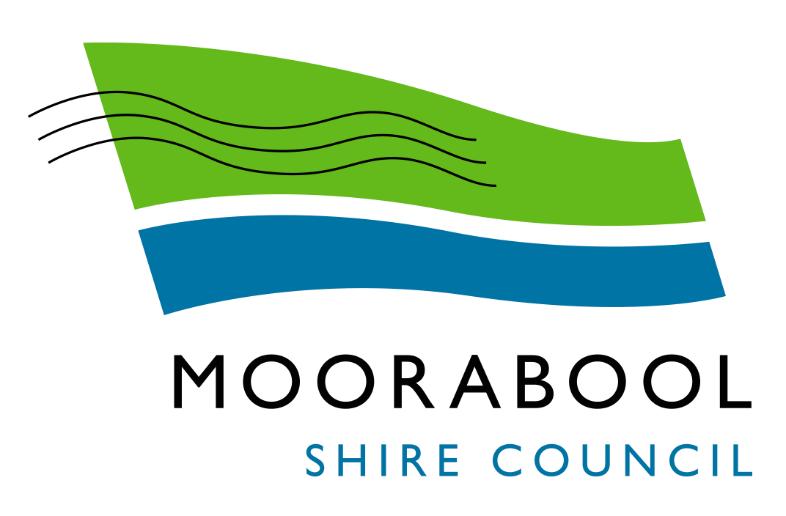 MINUTESOrdinary Council MeetingWednesday, 4 May 2022MINUTESOrdinary Council MeetingWednesday, 4 May 2022Date:Wednesday, 4 May 2022Time:6.00pmLocation:Council Chambers, 15 Stead Street, Ballan & OnlineResolution  Moved:	Cr Ally MunariSeconded:	Cr Rod WardThat the minutes of the Ordinary Council Meeting held on Wednesday 6 April 2022 be confirmed.CarriedResolution  Moved:	Cr Paul TatchellSeconded:	Cr Rod WardThat Council adopts the Age Well Live Well Strategy 2022-2025, which incorporates community and stakeholder feedback received during the public exhibition period. CarriedDraft Plan Reference Feedback sourceRecommended Changes  Whole Document Manager Active Ageing & Diversity MSC Active Ageing and Diversity has been replaced with MSC Community Strengthening.Outcome:Improved accessibility of the built environment by fostering integrated community planning and design (page 21) Customer Experience & Innovation Team How will we achieve our outcome? Added: Research innovative and accessible outdoor spaces in Victoria to increase Council knowledge of best practice community planning processes.     Outcome:Improved accessibility of the built environment by fostering integrated community planning and design (page 21) Positive Ageing Advisory CommitteeHow will we achieve our outcome? Added: Analysis of relevant incidents and customer complaints on the built environment recorded on CRMS. Outcome: Increased awareness and understanding of Elder Abuse in the community (page 27)Community Connections Project CoordinatorHow will we achieve our outcome? From: Develop and deliver elder abuse education activities. To:Develop and deliver elder abuse education activities that align with government priorities and local, state and national data. Outcome: Supported age-friendly environments (page 27) Positive Ageing Advisory CommitteeCustomer Experience & Innovation Team How will we achieve our outcome? From: 	Address customer concerns in monthly feedback meetings with Council departments.  	Develop an age-friendly service assessment toolkit that can be used to assess Council and other services. 	Undertake an age-friendly assessment of Council services. To: 	Build the capacity of Council, community-based services, groups and businesses to be welcoming and inclusive. 	Advocate for the needs of older residents in Council service reviews and frameworks.AddedOutcome: Council meets legal requirements of the Gender Equality Act 2020 (page 28)Community Connections Project CoordinatorHow will we achieve our outcome? Added: Develop and implement: 	Gender Impact Assessment for Age Well Live Well Strategy 2022-2025.	Gender auditing, action planning and reporting.Outcome: Improved Emergency Management responses to at risk older residents (page 32). Chief Emergency Management Officer How will we achieve our outcome?Added:  Investigate opportunities for distributing emergency management information to at risk older residents, in coordination with emergency service organisations. Risk IdentifierDetail of RiskRisk RatingControl/sReputation with community and stakeholders Plan is not implemented within set timelines.MediumMonitoring of Strategy. Strategy does not meet legislative requirements Plan is not implemented or approved by Council.MediumCouncil adoption of Strategy.Level of EngagementStakeholderActivitiesLocationDateOutcomeConsultCommunity Groups / stakeholders Face-to-face consultation meetings‘Have your Say’ digital platformEmail / Mail Microsoft teams meetings VariousNovember to December 2021Feb to  March 2022Feedback provided by community and stakeholders.EngageExecutive Group Councillors Executive / Councillor Briefings Various Sept 2021 to April 2022The Executive Group and Councillors were engaged in the development of the Strategy.  Resolution  Moved:	Cr Paul TatchellSeconded:	Cr Rod WardThat Council receives the 2021-2025 Moorabool Shire Council Plan – Third Quarter Progress Report for January to March 2022, including Attachment 1 of this report.CarriedStrategic ObjectiveCompletedIn ProgressDeferredNot StartedTotalHealthy, inclusive and connected neighbourhoods7102019Liveable and thriving environments1152018A Council that listens and adapts to the needs of our evolving communities5120118Totals13374155Resolution  Moved:	Cr Tonia DudzikSeconded:	Cr Ally MunariThat Council receives the 2017-2021 Moorabool Shire Council Plan – Outstanding Actions Progress Report, including Attachment 1 to this report.CarriedResolution  Moved:	Cr Tonia DudzikSeconded:	Cr Moira BerryThat Council receives the Capital Improvement Program Quarterly Report to 31 March 2022.CarriedCIP Program Delivery StageActual as of31 March 2022Actual as of31 March 2022CIP Program Delivery StageNo. of Projects%Not Commenced (inactive/on hold)87.4Not Commenced1110.2%Documentation/Design Preparation2422.2%Tender/Quote Stage10 9.3%Project Awarded – Waiting Commencement87.4%In Progress/Under Construction17 15.7%Complete3027.8%TOTAL108100.0Resolution  Moved:	Cr Paul TatchellSeconded:	Cr Ally MunariThat Council receives the Mayor’s Report. CarriedCr Ally MunariCr Ally MunariDate: 4 May 2022Date: 4 May 202216 AprilBlackwood Easter Woodchop25 AprilAnzac Day ServicesBacchus Marsh Skatepark CompetitionCr Paul TatchellCr Paul TatchellDate: 4 May 2022Date: 4 May 202225 AprilBallan Anzac Day Service and MarchCr Tatchell paid tribute to the past Ballan RSL President who made an extraordinary contribution to the RSL in BallanCr Moira BerryCr Moira BerryDate: 4 May 2022Date: 4 May 202216 AprilBlackwood Easter Woodchop25 AprilBacchus Marsh Anzac Day Dawn Service and MarchCoimadai Anzac Day Service4 MayMinisterial Visit and Funding Announcement by the Premier, the Hon Daniel Andrews and the Minister for Community Sport, the Hon Ros SpenceCr Tonia DudzikCr Tonia DudzikDate: 4 May 2022Date: 4 May 202213 AprilMoorabool Aquatic and Recreation Reserve Stage 1 Sod Turn (Indoor Stadium)25 AprilBacchus Marsh Anzac Day Dawn Service and March27 AprilMinisterial Funding Announcement for Car Parking, Bacchus MarshBacchus Marsh Racecourse & Recreation Reserve – Stage 2 Active Sports Precinct Sod TurnElection Announcement, Sam Rae, Candidate for the seat of Hawke4 MayMinisterial Visit and Funding Announcement by the Premier, the Hon Daniel Andrews and the Minister for Community Sport, the Hon Ros SpenceResolution  Moved:	Cr Ally MunariSeconded:	Cr Moira BerryThat Council receives the Councillors’ Reports.CarriedResolution  Moved:	Cr Rod WardSeconded:	Cr Ally MunariThat Council considers the confidential report(s) listed below in a meeting closed to the public in accordance with Section 66(2)(a) of the Local Government Act 2020: 20.1 Confidential Occasional Care This matter is considered to be confidential under Section 3(1) confidential information - (a) and (f) of the Local Government Act, and the Council is satisfied that discussion of this matter in an open meeting would, on balance, be contrary to the public interest as it deals with Council business information, being information that would prejudice the Council's position in commercial negotiations if prematurely released. and personal information, being information which if released would result in the unreasonable disclosure of information about any person or their personal affairs.. 20.2 C39-2021/2022 Sports Oval Construction - Bacchus Marsh Racecourse Recreation Reserve This matter is considered to be confidential under Section 3(1) confidential information - (g) of the Local Government Act, and the Council is satisfied that discussion of this matter in an open meeting would, on balance, be contrary to the public interest as it deals with private commercial information, being information provided by a business, commercial or financial undertaking that (i) relates to trade secrets; or (ii) if released, would unreasonably expose the business, commercial or financial undertaking to disadvantage. Carried